                                                                                                               Утверждаю:                                                                                                               Начальник отдела образования	      	____________  Васильева А.Ю. ПОЛОЖЕНИЕ о проведении районного творческого эколого-просветительского конкурса «Синицы - озорницы и другие птицы»1. Общие положения1.1. Настоящее Положение определяет порядок проведения районного творческого эколого-просветительского конкурса «Синицы - озорницы и другие птицы»  (далее – Конкурс). 1.2. Организаторами областного Конкурса выступают ЛООООО «Всероссийское общество охраны природы» и ГБУ ДО ЦДО «ЭкоМир» Липецкой области.  Организацию, проведение и общее руководство районным Конкурсом осуществляет оргкомитет (с правами жюри), созданный ЦРТДЮ. 1.3. Целью Конкурса является забота человека о птицах, зимующих на территории Липецкой  области, формирование у подрастающего поколения личной ответственности за бережное отношение к природе, её ресурсам и окружающей среде, распространение знаний о птицах.Задачи Конкурса: - экологическое просвещение, воспитание активной жизненной позиции, направленной          насохранение   биоразнообразия;- вовлечение детей в творческую и практическую деятельность по охране и защите     зимующих птиц;- содействие	формированию у детей потребности общения с природой и окружающим миром.2. Участники конкурса2.1. К участию в Конкурсе приглашаются обучающиеся образовательных организаций дошкольного, общего и дополнительного образования. 2.2. Принимаются только индивидуальные работы, которые распределяются и оцениваются в соответствии с возрастной категорией: -  5-7 лет (дошкольники);-  7 - 10 лет;-  11 - 15 лет;- старше 16 лет.2.3. Каждый участник может подавать заявки на участие в одной, двух или трёх номинациях Конкурса. Для каждой номинации оформляется отдельная заявка.2.4. В каждую номинацию участник Конкурса может подать только 1 (один) конкурсный материал.3. Номинации Конкурса и требования к работам3.1. Номинация «Творческая мастерская›: на Конкурс принимаются работы, выполненные в различных техниках декоративно-прикладного творчества (поделка, вышивка, вязание, лоскутная техника, аппликация и др.) согласно теме Конкурса.3.2. Номинация «В мире птичьих новостей»: принимаются стенгазеты, плакаты, лэпбуки согласно теме Конкурса.3.3. Номинация «Птицы на рисунках»: принимаются рисунки формата А3, выполненные в нетрадиционных техниках исполнения (пальцевая живопись, ладошки, оттиски, монотипия, граттаж и др.) согласно теме Конкурса.3.4. Номинация «Мультфильм о зимующих птицах в Липецкой области»: принимаются рисованные, пластилиновые, компьютерные и др. мультфильмы согласно теме Конкурса.Требование	к номинации	«Мультфильм	о зимующих	птицах Липецкой	области»:- длительность видеоролика — не более 5 минут;- в титрах видеоролика (или в звуковом сопровождении) указывается: Ф.И. автора   (полностью), год его рождения, творческое объединение, образовательная организация;Ф.И.О., должность, место работы руководителя творческого объединения; название видеоролика;- видеоролик, сопроводительные документы могут быть представлены в оргкомитет	на флеш-носителе или	высланы с пометкой «Мультфильм» на электронный адрес: crtdugruazi@yandex.ru  ;- оценивается выдержанность сюжетной линии, операторская работа, режиссёрская работа, раскрытие темы.4. Порядок проведения Конкурса 4.1. Районный Конкурс проводится с 07 по 24 октября 2022 года.4.2. Для участия в районном Конкурсе необходимо на каждую конкурсную работу представить не позднее 24 октября 2022 года в ЦРТДЮ (г.Грязи, ул. Красная площадь, д.35; справки по т.2-45-02, Мишанина Н.С.) следующие материалы: - конкурсный материал;- заявка на участие в районном Конкурсе (Приложение 1);- заявка на участие в областном Конкурсе (Приложение 2);- согласие на обработку персональных данных каждого участника (Приложение 3).4.3. При отсутствии полностью заполненных заявок выставочные работы не регистрируются (текст заявок набирается в формате Word).4.4. Заявки заверяются подписью руководителя и печатью учреждения, делегирующего участников, и сдаются в оргкомитет вместе работами и согласием на обработку данных.4.5. Работы, не прошедшие конкурсный отбор на муниципальном уровне, к участию в областном этапе конкурса не допускаются.4.6. Каждая работа сопровождается этикеткой, выполненной по форме, которая прочно прикрепляется к декоративной работе или наклеивается на обратную сторону рисунка, плаката.4.7. Представленные конкурсные работы не рецензируются и обратно не возвращаются. 4.8. Работы оцениваются по следующим критериям:- соответствие содержания творческой работы заявленной тематике,- актуальность конкурсной работы,- творческая индивидуальность,- оригинальность идеи, новаторство, творческий подход,- полнота и образность раскрытия темы,- качество оформления и наглядность материала,- соответствие творческого уровня возрасту автора,- степень самостоятельности выполнения.5. Подведение итогов Конкурса 5.1. Победители в каждой возрастной категории по каждой номинации районного творческого эколого-просветительского конкурса «Синицы - озорницы и другие птицы» награждаются грамотами отдела образования администрации Грязинского муниципального района.5.2. Работы победителей и призёров районного Конкурса будут направлены в ГБУ ДО ЦДО «ЭкоМир» Липецкой области для участия в региональном этапе. Приложение 1Заявка на участие в районном творческом эколого-просветительскомконкурсе «Синицы — озорницы и другие птицы» в 2022 году   М.П.            _________________               ______________________________________________                                 подпись руководителя ОУ                                 должность, ФИО руководителяПриложение 2Заявка на участие в областномтворческом эколого-просветительскомконкурсе «Синицы — озорницы и другие птицы» в 2022 году   М.П.            _________________               ______________________________________________                                 подпись руководителя ОУ                                 должность, ФИО руководителяПриложение 3Согласие па обработку персональных данных(фамилия, имя, отчество полностью)проживающий(ая) по адресу  	паспорт серия	№	выдан  	дата выдачи  	настоящим даю своё согласие оператору - ГБУ ДО ЦДO «ЭкоМир» ЛО (далее - Центр «ЭкоМир») на обработку оператором (включая получение от меня и/или от любых третьих лиц с учётом требований действующего законодательства Российской Федерации) моих персональных данны хПодтверждаю, что, давая такое согласие, я действую в соответствии со своей волей и в своих интересах Согласие    даётся   мною    для   обеспечения    его   участия    в   областном    творческом эколого-просветительском  конкурсе «Синицы — озорницы и другие птицы» В 2022 году (далее Конкурс). Моё согласие распространяется на следующую информацию: фамилия, имя, отчество, дата рождения ; реквизиты документа, подтверждающего личность; адрес регистрации; место работы); контактный телефон и любая иная информация, относящаяся к личности моего ребёнка, доступная либо известная в любой конкретный момент времени оператору (далее — персональные данные), предусмотренная Федеральным законом от 27 июля 2006 г. № 152-ФЗ «О персональных данных».Цели обработки персональных данны х:— реализация  образовательной деятельности в соответствии с Федеральным законом от 29.1 2.2012 №273-ФЗ «Об образовании в Российской Федерации» ;размещение на официальное сайте Центра «ЭкоМиp» и региональных СМИ информации об участии и достижениях учащегося в Конкурсе;осуществления   информационной рассылки.Настоящим я признаю и подтверждаю, что в случае необходимости предоставления моих персональных для достижения указанных выше целей третьим лицам (в том числе, но не ограничиваясь. Минпросвещения России и т. д.), а равно как при привлечении третьих лиц к оказанию услуг в моих интересах, оператор вправе в необходимом объёме раскрывать для совершения вышеуказанных х действий информацию о моих персональных данных таким третьим лицам, а также предоставлять таким лицам соответствующие документы, содержащие такую информацию (Ф.И.О., дата рождения, место работы, название конкурс ной работы).Настоящим документов подтверждаю своё согласие на публикацию результатов участия в Конкурсе, персональных данных, осуществление и распространение фото и видеоматериалов. Срок размещения работ: бессрочно.Настоящее согласие вступает в силу со дня его подписания.Мне разъяснены мои права и обязанности в части обработки персональных данных, в том числе право отозвать своё согласие посредством составления соответствующего письменного документа, который может быть направлен мной в адрес оператора по почте заказным письмом  с уведомлением  о вручении либо вручён лично под расписку ответственному сотруднику оператора и обязанность проинформировать оператора в случае изменения моих персональны х данных.«	»	2022г.   	  	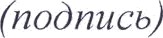 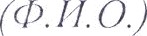 Фамилия, имя участника (полностью)Возраст (количество полных лет)Название образовательной организации (с указанием  муниципалитета)Название объединения (если есть)Ф.И.О. (полностью) руководителя, должностьНазвание работы Фамилия, имя, отчество участника (полностью) Число, месяц, год рождения участникаНомер сертификата дополнительного образованияДанные свидетельства о рождении (серия, номер)Название образовательной организацииНазвание объединения (если есть)Ф.И.О. (полностью), должность, место работы руководителя объединения Контактные телефоны:- мобильный телефон руководителя работыНазвание номинацииНазвание работыФамилия, имя, отчество участника (полностью) Число, месяц, год рождения участникаНазвание образовательной организацииНазвание объединения (если есть)Ф.И.О. (полностью), должность, место работы руководителя объединения Адрес с почтовым индексом образовательной организацииКонтактные телефоны:- телефон с кодом населённого пункта образовательной организации;- мобильный телефон ответственного организатораE-mail:- образовательной организации,- ответственного организатораНазвание номинацииНазвание работы